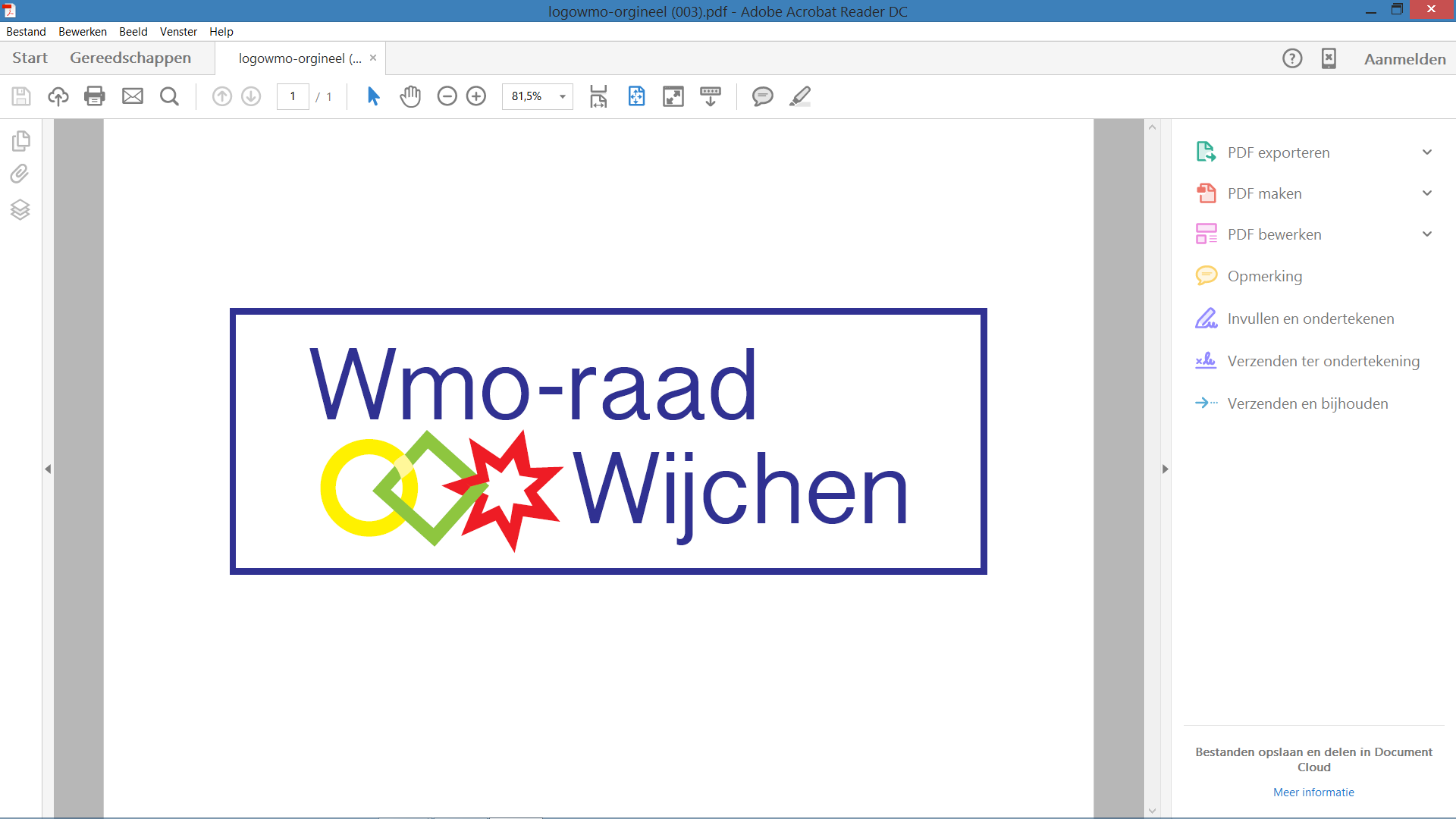 			Wijchen 7 okt.. 2016Secretariaat:G.J.M. Wesseling6601 PG Wijchen024-6415251g.wesseling@vodafonethuis.nlVoorstel AGENDA voor de vergadering van de Wmo - raad Wijchen.				13 oktober 2016 19.30 u – 21.15 u. Informatiebijeenkomst Populatiegebonden 					financiering in het Kasteel.	21.30 u –22.00 u. 	een kort  vervolg in het koetshuis,Info over lopende zaken (Zie ook “Memo met mededelingen” hieronder)een extra vergadermoment plannen.???Betreft:	MEMO met mededelingenNaar aanleiding van door ons gestelde vragen aan B&W via de verantwoordelijk ambtenaar bekijken we in deze bijeenkomst of we de vragen als voldoende beantwoord kunnen beschouwen. En...Zijn we tevreden met de antwoorden op onze vragen?Relevante Mails in de periode 8 september – 13 oktober worden besproken,Actielijst 8 september 2016WanneerWatWieopmerkingen1.28-9-2015Huishoudelijk reglementHenk, Gerard2017 voor kennisgeving20162.12-5-2016Agenderen voor het overleg met wethouders Engels en SchaapStand van zaken cliëntenparticipatie Henk, GerardAgenderen voor bij eerstvolgende vergadering waarbij weth. aanw. is.3.14-07-2016Lieneke Bolhuis uitnodigen.PM4.14-07-2016Presentatie nieuwe populatie gebonden bekostiging in september.Theo kaart dit bij hem aan. Intern is hierover nog discussieRob EngelsTheoseptember5.14-07-20168-9-2016Status verzonden beleidsstukken aangevenTheo geeft steeds door waar zijn collega’s op Wmo gebied mee bezig zijn.Theop.m.4.14-07-20168-9-2016  Gerard checkt of het mailadres van  Thea is doorgegeven bij de Koepel;  Iedereen meldt zijn wmo-raad mailadres door aan de KoepelGerard/Thea5.8-9-2016Mailadressen veranderen – alleen nog mailen over Wmo-zaken webmail.	allen6.8-9-2016In dropbox zetten:Cijfermateriaal huish.verzorgingNotulen werkgroep motie D66Gerard
Thea Sylvia7.8-9-2016Volgende keer agenderenVergaderplanning 2017Gerard8.8-9-2016Acties TheoEnquête huishoudelijke verzorging Omroep Gelderland – reactie college vragen;
Besluit nemen n.a.v. reactiePlan van aanpak Mantelzorg schrijvenUitnodiging info avond pgb rond mailenInformeren naar wachtlijsten en wachtduur bij dagopvangFrequente sluiting inloop swt Noorderlicht in de zomer – informeren bij Wijnand RommensTheoWmo-raadTheoTheoTheoTheo9.8-9-2016Theo toegang tot dropbox gevenSylvia